H L Á Š E N Í   M Í S T N Í H O   R O Z H L A S U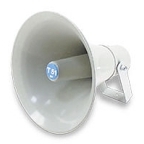 STŘEDA – 21. 6. 2017Milí spoluobčané.Přejeme vám hezké odpoledne.Poslechněte si hlášení.Firma Nikol drůbež bude v pátek 23. června v době od 8.00 do 8.15 hodin před obecním úřadem prodávat:kuřice – 24 týdnů staré, různých barev, krůty, káčata, housata, brojlery, domácí vejce za 2,80 Kč/ks, krmné směsi a vitamíny.V pátek 23. června od 17.00 hodin jste zváni na hřiště k udírně, kde budou pro vás připravena uzená kolena, krkovice, vysoká žebra, grilovaný hermelín a pečená krkovice. Přijďte si pochutnat, pořadatelé se těší na vaši návštěvu. SDH Přáslavice zve v sobotu 24. června na hřiště, kde od 10.00 hodin proběhne Hasičská soutěž o pohár starosty obce – XVII. ročník – v kategorii mužů a žen – disciplína: požární útok. Přijďte povzbudit sportovní výkony našich hasičů, připraveno bude bohaté občerstvení z udírny stejně jako v pátek: kolena, krkovice, žebra, grilovaný hermelín a pečená krkovice. Na vaši účast se těší hasiči.FK Přáslavice pořádá v sobotu 24. června na obecní zahradě DISKOTÉKU. K tanci a poslechu hrají DJ Pat a Mat. Začátek produkce je ve 20.00 hodin. Občerstvení je zajištěno. Všichni jste srdečně zváni. MUDr. Peter Keller upozorňuje na čerpání řádné dovolené, a to ve dnech od 26. června do 6. července 2017. Zastupovat ho bude MUDr. Kafka ve Velké Bystřici. Další podrobnosti najdete na letáku ve vývěsce. Obecní knihovna bude v prázdninovém období uzavřená od 17. do 30. července. Jinak bude v běžném provozu v pondělí a ve středu vždy od 17.00 do 19.00 hodin. 